Nagorny SergiyExperience:Position applied for: Chief OfficerAdditional position applied for: 2nd OfficerDate of birth: 31.03.1984 (age: 33)Citizenship: UkraineResidence permit in Ukraine: NoCountry of residence: UkraineCity of residence: SevastopolPermanent address: Ukraine,Sevastopol,33-65 Geroev Stalingrada ave.Contact Tel. No: +7 (869) 242-25-60 / +7 (978) 062-62-72E-Mail: nagorny_sergiy@mail.ruSkype: Nagorny757U.S. visa: NoE.U. visa: NoUkrainian biometric international passport: YesDate available from: 10.11.2017English knowledge: GoodMinimum salary: 7500 $ per monthPositionFrom / ToVessel nameVessel typeDWTMEBHPFlagShipownerCrewingChief Officer14.12.2016-14.04.2017LeonChemical Tanker4285DAIHATSU 8DKM-283370MaltaRoswell Tanker Corp.Marine Management Shipping Ukraine2nd Officer18.02.2016-05.09.2016Ice HawkChemical Tanker15441Man-B&W  (Denmark) 8 S 35 MC 5300kW/170 RPM7200LiberiaRoswell Tanker Corp.Marine Management Shipping Ukraine2nd Officer18.02.2015-03.10.2015Ice HawkChemical Tanker15441Man-B&W  (Denmark) 8 S 35 MC 5300kW/170 RPM7200LiberiaRoswell Tanker Corp.Marine Management Shipping Ukraine2nd Officer10.11.2013-17.04.2014Ice HawkChemical Tanker15441Man-B&W  (Denmark) 8 S 35 MC 5300kW/170 RPM7200LiberiaRoswell Tanker Corp.Marine Management Shipping Ukraine3rd Officer26.06.2013-10.11.2013Ice HawkChemical Tanker15441Man-B&W (Denmark) 8 S 35 MC 5300kW/170 RPM7200LiberiaRoswell Tanker Corp.Marine Management Shipping Ukraine3rd Officer15.11.2012-27.04.2013Ice HawkChemical Tanker15441Man-B&W  (Denmark) 8 S 35 MC 5300kW/170 RPM7200LiberiaRoswell Tanker Corp.Marine Management Shipping Ukraine3rd Officer25.12.2011-05.05.2012Nagoya Bay121827L 55GD(HITACHI B&W)11300PanamaRoswell Navigation Corp.Marine Management Shipping Ukraine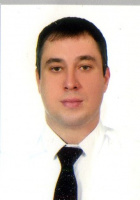 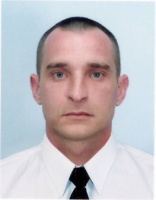 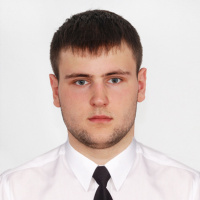 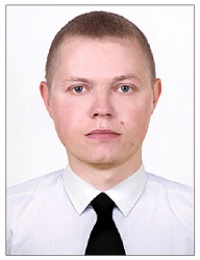 